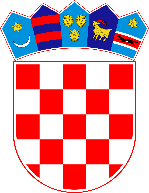                       REPUBLIKA HRVATSKAVISOKI UPRAVNI SUD REPUBLIKE HRVATSKE                           FRANKOPANSKA 16                                    ZAGREB                           PREDSJEDNIK SUDAPoslovni broj: 41 Su-11/2020-5Zagreb, 15. prosinca 2020.Na temelju odredbe članka 28. stavka 3. Zakona o javnoj nabavi („Narodne novine“ 120/16.) i odredaba članaka 3. stavka 2. i 3. Pravilnika o planu nabave, registru ugovora, prethodnom savjetovanju i analizi tržišta u javnoj nabavi („Narodne novine“ 101/17.) naručitelj Visoki upravni sud Republike Hrvatske donosiIZMJENU PLANA NABAVE ZA 2020. GODINUPredsjednik suda                                                                                                                                                                                                           Ante GalićNAPOMENA:Plan nabave za 2020. godinu javni naručitelj Visoki upravni sud Republike Hrvatske donio je 2. siječnja 2020.Izmjena Plana donesena je 30. siječnja 2020. (napisana crvenom bojom)Plan nabave za 2020. godinu javni naručitelj Visoki upravni sud Republike Hrvatske donio je 2. siječnja 2020.Izmjena Plana donesena je 15. prosinca 2020. (napisana plavom bojom)Evidencijski broj nabavePredmet nabaveBrojčana oznaka predmeta nabave iz Jedinstvenog rječnika javne nabave (CPV)Procijenjena vrijednost nabave Vrsta postupkaPodjela na grupeSklapanje ugovora ili okvirnog sporaPlanirani početak postupkaPlanirani početak postupkaPlaniranotrajanje ugovora ili okvirnog sporazumaNapomena11/2020Seminari, savjetovanja i simpoziji80522000-9100.000,00Postupak jednostavne nabaveNENarudžbenicaKontinuirano/tokom cijele godine1 godina1 godina22/2020Uredski materijal30192000-145.600,00Postupak jednostavne nabaveDAUgovorI kvartal1 godina1 godina2/2020Uredski materijal30192000-145.600,00Postupak jednostavne nabaveDANarudžbenicaI kvartal1 godina1 godina2/2020Uredski materijal30192000-176.200,00Postupak jednostavne nabaveDANarudžbenicaI kvartal1 godina1 godinaRebalans proračuna zbog povećanih potreba suda 33/2020Literatura (publikacije, časopisi, glasila, knjige i ostalo)22200000-228,000.00Postupak jednostavne nabaveNENarudžbenicaI kvartal1 godina1 godina4Nije primjenjivoOpskrba električnom energijom09310000-553.985,00Otvoreni postupakDAOkvirni sporazumI kvartal24. mjeseca24. mjesecaPostupak nabave provodi Središnji državni ured za središnju javnu nabavu5Nije primjenjivoPlin09123000-752.000,00Otvoreni postupakDAOkvirni sporazumPostupak proveden24. mjeseca24. mjesecaPostupak nabave proveo Središnji državni ured za središnju javnu nabavu6Nije primjenjivoMotorni benzin i dizel gorivo09100000-020.000,00Otvoreni postupakDAOkvirni sporazumPostupak proveden36 mjeseci36 mjeseciPostupak nabave proveo Središnji državni ured za središnju javnu nabavu7Nije primjenjivoElektroničke komunikacijske usluge u nepokretnoj mreži i oprema64210000-140.000,00Otvoreni postupakDAOkvirni sporazumPostupak proveden36 mjeseci36 mjeseciPostupak nabave proveo Središnji državni ured za središnju javnu nabavu 8Nije primjenjivoPoštanske usluge u unutarnjem i međunarodnom prometu64110000-0 125.000,00Otvoreni postupakDAOkvirni sporazumI kvartal24 mjeseci24 mjeseciPostupak nabave provodi Središnji državni ured za središnju javnu nabavu 94/2020Usluge tekućeg i investicijskog održavanja građevinskih objekata50700000-256.000,00Postupak jednostavne nabave    NE  NarudžbenicaKontinuirano/tokom cijele godine1 godina1 godina105/2020Usluge tekućeg i investicijskog održavanja postrojenja i opreme50800000-340.000,00Postupak jednostavne nabave   NENarudžbenicaKontinuirano/tokom cijele godine1 godina1 godina116/2020Zakupnine i najamnine za opremu70340000-636.000,00Postupak jednostavne nabaveNEUgovorI kvartal1 godina1 godina127/2020Zdravstvene usluge85140000-230.000,00Postupak jednostavne nabaveNEUgovorII kvartal1 godina1 godina